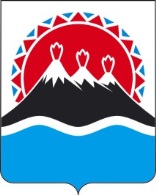 П О С Т А Н О В Л Е Н И ЕПРАВИТЕЛЬСТВАКАМЧАТСКОГО КРАЯ             г. Петропавловск-КамчатскийВ соответствии с Федеральным законом от 14.03.1995 № 33-ФЗ «Об особо охраняемых природных территориях», Законом Камчатского края от 29.12.2014 № 564 «Об особо охраняемых природных территориях в Камчатском крае»ПРАВИТЕЛЬСТВО ПОСТАНОВЛЯЕТ:Утвердить Положение о памятнике природы регионального значения «Сопка Горячая» согласно приложению к настоящему постановлению.Министерству природных ресурсов и экологии Камчатского края в установленном порядке оформить паспорт памятника природы регионального значения «Сопка Горячая».Пункт 23 раздела «Елизовский район» таблицы приложения 1, пункт 23 раздела «Елизовский район» таблицы приложения 2, пункт 23 раздела «Елизовский район» таблицы приложения 3 к постановлению губернатора Камчатской области от 12.05.1998 № 170 «О признании утратившими силу решений исполнительного комитета Камчатского областного Совета народных депутатов» признать утратившими силу.Агентству лесного хозяйства и охраны животного мира Камчатского края в срок до 31 мая 2020 года внести соответствующие изменения в лесохозяйственный регламент Елизовского лесничества.Настоящее постановление вступает в силу через 10 дней после дня его официального опубликования.Губернатор Камчатского края	                                        В.И. ИлюхинПОЯСНИТЕЛЬНАЯ ЗАПИСКАк проекту постановления Правительства Камчатского края «Об утверждении положения о памятнике природы регионального значения «Сопка Горячая»Настоящий проект постановления Правительства Камчатского края разработан в соответствии со статьями 9, 11, частями 1, 2, 6 статьи 131 Закона Камчатского края от 29.12.2014 № 564 «Об особо охраняемых природных территориях в Камчатском крае», частью 4.1 постановления Правительства Камчатского края от 26.07.2016 № 291-П «Об утверждении Порядка принятия решений о создании, об уточнении границ, изменении режима особой охраны, о продлении срока функционирования, ликвидации (снятии статуса) особо охраняемых природных территорий регионального значения в Камчатском крае» в целях утверждении положения о памятнике природы регионального значения «Сопка Горячая», которое включает описание его границ и режим особой охраны.Решениями исполкома Камчатского областного Совета народных депутатов от 26.02.1990 № 48  «О памятниках природы на территории Камчатской области» и от 11.03.1990 № 61 «О некоторых мерах по улучшению экологической обстановки в санаторно-курортной зоне с. Паратунка» в целях улучшения экологической обстановки в Паратунской санаторно-курортной зоне и по предложению Камчатского областного совета охраны природы, Елизовского горисполкома 7-ми наиболее ценным природным объектам, в том числе и природному комплексу сопки Горячей, был присвоен правовой статус государственных памятников природы.Настоящим проектом постановления Правительства Камчатского края определены границы памятника природы регионального значения «Сопка Горячая» (далее – Памятник природы), описание которых приводится в соответствии с требованиями Федерального закона от 30.12.2015 № 431-ФЗ «О геодезии, картографии и пространственных данных и о внесении изменений в отдельные законодательные акты Российской Федерации», Федерального закона от 18.06.2001 № 78-ФЗ «О землеустройстве», а также утверждается в соответствие с действующим законодательством положение о Памятнике природы, которое, в том числе, устанавливает перечень запретов и ограничений для осуществления экономической и иных видов деятельности.Памятник природы расположен на территории Елизовского муниципального района, представляет собой сопку, возвышающуюся красивым остроконечным куполом в междуречье рек Паратунка и Карымшина. На восточном склоне сопки, на высоте около 70 м от подножия, находятся Верхнепаратунские горячие источники.  В долине расположено более 16 горячих источников, которые, поднимаясь на поверхность, дают начало трем ручьям. Теплые ручьи идут параллельно друг другу до резкого склона, находящегося всего в 70 м от источников, где они превращаются в живописный водопад.В результате работ по уточнению границ Памятника природы, выполненных ООО «НПП «Вершина» в 2018 году в рамках государственного контракта, площадь памятника природы определена в 976,22 га.Основной задачей Памятника природы является сохранение в естественном состоянии и регулирование использования в научных и рекреационных целях высоко эстетичного природного комплекса, представленного собственно сопкой Горячей, включающей уникальную гидротермальную систему Верхнепаратунского месторождения. Проектом постановления:Утверждаются границы Памятника природы, описание которых выполнено в соответствии с требованиями  Федерального закона от 30.12.2015 № 431-ФЗ «О геодезии, картографии и пространственных данных и о внесении изменений в отдельные законодательные акты Российской Федерации» (далее – Закон № 431-ФЗ).Утверждается площадь Памятника природы, расчет которой произведен в соответствии с требованиями Закона № 431-ФЗ. 3. Установлен режим особой охраны Памятника природы.4. Определен правовой режим лесов, расположенных в границах Памятника природы. В соответствии с правовыми установлениями статьи 102 Лесного кодекса Российской Федерации от 04.12.2006 № 200-ФЗ (далее – ЛК РФ) леса, расположенные на ООПТ, относятся к защитным лесам. В соответствии с частью 4 статьи 12 ЛК РФ, леса, расположенные на ООПТ, подлежат освоению в целях сохранения средообразующих, водоохранных, защитных, санитарно-гигиенических, оздоровительных и иных полезных функций лесов с одновременным использованием лесов при условии, если это использование совместимо с целевым назначением защитных лесов и выполняемыми ими полезными функциями.5. В соответствии с Классификатором видов разрешенного использования земельных участков, утвержденным приказом Минэкономразвития России от 01.09.2014 № 540, установлены основные и вспомогательные виды разрешенного использования земельных (лесных) участков, расположенных в границах Памятника природы. Данное требование вытекает из Федерального закона от 03.08.2018 № 321-ФЗ «О внесении изменений в Федеральный закон «Об особо охраняемых природных территориях» и отдельные законодательные акты Российской Федерации» в Федеральный закон № 33-ФЗ, которым внесены изменения, в частности, устанавливающие требования к видам разрешенного использования земельных участков, расположенных в границах ООПТ, предельным (максимальным и (или) минимальным параметрам разрешенного строительства, реконструкции объектов капитального строительства.6. Введен запрет на строительство, реконструкцию объектов капитального строительства, в связи с чем, предельные (минимальные и (или) максимальные размеры земельных участков и предельные параметры разрешенного строительства, реконструкции объектов капитального строительства не установлены.Проект постановления подлежит оценке регулирующего воздействия в соответствии с постановлением Правительства Камчатского края от 06.06.2013 № 233-П «Об утверждении Порядка проведения оценки регулирующего воздействия проектов нормативных правовых актов Камчатского края и экспертизы нормативных правовых актов Камчатского края».Регулирующим органом проведены публичные консультации по проекту постановления в сроки с __________ по ____________. __________ проект постановления Правительства Камчатского края размещен на Едином портале проведения независимой антикоррупционной экспертизы и общественного обсуждения проектов нормативных правовых актов Камчатского края для проведения в срок по ______________ независимой антикоррупционной экспертизы, по окончании которой экспертных заключений не поступало.На проект постановления получено предусмотренное требованием пункта 6 статьи 2 Федерального закона от 14.03.1995 № 33-ФЗ «Об особо охраняемых природных территориях» согласование Минприроды России ________________.Положениео памятнике природы регионального значения «Сопка Горячая»1. Общие положенияНастоящее Положение регулирует вопросы, связанные с охраной и использованием памятника природы регионального значения «Сопка Горячая» (далее - Памятник природы).Памятник природы является особо охраняемой природной территорией регионального значения в Камчатском крае.Основными целями создания Памятника природы являются:1) сохранение целостности, естественного состояния уникального, невосполнимого, ценного в экологическом, научном, рекреационном, культурном и эстетическом отношениях природного комплекса сопки Горячей, расположенной в междуречье рек Паратунка и Карымшина и включающей Верхнепаратунское месторождение термальных вод, а также регулирование использования территории и всего биологического разнообразия Памятника природы в научных, рекреационных, эколого-просветительских и культурных целях;2) охрана редких видов животных и растений, занесенных в Красную книгу Камчатского края и Красную книгу Российской Федерации, и сохранение их среды обитания;3) создание условий для развития на территории Памятника природы инфраструктуры регулируемого туризма и отдыха населения (в том числе массового);4) проведение научных исследований, в том числе ведение экологического мониторинга;5) экологическое просвещение населения. Памятник природы создан решениями исполкома Камчатского областного Совета народных депутатов от 26.02.1990 № 48  «О памятниках природы на территории Камчатской области» и от 11.03.1990 № 61 «О некоторых мерах по улучшению экологической обстановки в санаторно-курортной зоне с. Паратунка» без ограничения срока его функционирования и без изъятия земельных участков у собственников, владельцев и пользователей.Описание местоположения Памятника природы и картографическое описание его границ приведены в приложении к настоящему Положению.Общая площадь Памятника природы составляет 976,22 га; профиль – комплексный (ландшафтный).Памятник природы относится к объектам общенационального достояния.Природные ресурсы, расположенные в границах Памятника природы, если иное не установлено федеральными законами, ограничиваются в гражданском обороте. Запрещается изменение целевого назначения земельных (лесных) участков, находящихся в границах Памятника природы, за исключением случаев, предусмотренных федеральными законами.Леса, расположенные на территории Памятника природы, относятся к защитным лесам и используются в соответствии с режимом особой охраны Памятника природы и целевым назначением земель, определяемым лесным законодательством Российской Федерации, законодательством Российской Федерации об особо охраняемых природных территориях и настоящим Положением.Границы и особенности режима особой охраны Памятника природы учитываются при территориальном планировании, градостроительном зонировании, при разработке правил землепользования и застройки, проведении землеустройства и лесоустройства, разработке лесного плана Камчатского края, лесохозяйственных регламентов и проектов освоения лесов, подготовке планов и перспектив экономического и социального развития, в том числе развития населенных пунктов, территориальных комплексных схем охраны природы, схем комплексного использования и охраны водных объектов, схем размещения, использования и охраны охотничьих угодий.Посещение территории Памятника природы осуществляется по разрешениям, выдаваемым исполнительным органом государственной власти Камчатского края, осуществляющий функции по выработке и реализации региональной политики в сфере охраны окружающей среды и управления особо охраняемыми природными территориями регионального значения или краевыми государственными учреждениями, созданными для управления особо охраняемыми природными территориями регионального значения и обеспечения их охраны (далее - краевые государственные природоохранные учреждения).Виды разрешенного использования земельных участков, расположенных в границах Памятника природы (в соответствии с Классификатором видов разрешенного использования земельных участков, утвержденным приказом Минэкономразвития России от 01.09.2014 № 540):1) основные виды разрешенного использования земельных участков:а) природно-познавательный туризм (код 5.2);б) охота и рыбалка (код 5.3)в) охрана природных территорий (код 9.1);г) курортная деятельность (код 9.2);д) историко-культурная деятельность (код 9.3);е) резервные леса (код 10.4);вспомогательные виды разрешенного использования земельных участков:а) заготовка лесных ресурсов (код 10.3) (в части заготовки лесных ресурсов гражданами для собственных нужд);б) общее пользование водными объектами (код 11.1);в) специальная деятельность (в части временного накопления отходов) (код 12.2).Проектная документация объектов, строительство, реконструкцию которых предполагается осуществить на территории Памятника природы, подлежит государственной экологической экспертизе регионального уровня, за исключением проектной документации объектов, указанных в подпункте 7.1 статьи 11 Федерального закона от 23.11.1995 № 174-ФЗ «Об экологической экспертизе».Управление Памятником природы осуществляет Министерство природных ресурсов и экологии Камчатского края (далее - Министерство).Охрана Памятника природы осуществляется Министерством, а также краевыми государственными природоохранными учреждениями.Собственники, владельцы и пользователи земельных участков, на которых находится Памятник природы, в установленном законодательством Российской Федерации порядке принимают на себя обязательства по обеспечению режима его особой охраны, которые подлежат включению в охранные обязательства на Памятник природы, оформляемые Министерством.К мероприятиям по обеспечению режима особой охраны Памятника природы могут привлекаться также граждане, общественные объединения и некоммерческие организации, осуществляющие деятельность в области охраны окружающей среды.Юридические лица, индивидуальные предприниматели, являющиеся собственниками, владельцами и пользователями земельных участков в границах Памятника природы, а также граждане осуществляют использование земельных участков и лесов, расположенных на них, в соответствии с режимом особой охраны Памятника природы, установленным настоящим Положением.Государственный надзор в области охраны и использования Памятника природы осуществляется исполнительным органом государственной власти Камчатского края, уполномоченным Правительством Камчатского края на осуществление регионального государственного экологического надзора, при осуществлении им регионального государственного экологического надзора в соответствии с законодательством Российской Федерации об охране окружающей, а также краевыми государственными природоохранными учреждениями, в Порядке осуществления регионального государственного экологического надзора в Камчатском крае, утвержденном постановлением Правительства Камчатского края от 29.01.2019 № 46-П.Уточнение границ, режима особой охраны, ликвидация (снятие статуса особо охраняемой природной территории) Памятника природы осуществляется в соответствии с Законом Камчатского края от 29.12.2014 № 564 «Об особо охраняемых природных территориях в Камчатском крае». 2. Режим особой охраны и использования территории Памятника природы 2.1. На территории Памятника природы запрещается всякая деятельность, влекущая за собой нарушение сохранности Памятника природы, в том числе:предоставление и использование земельных (лесных) участков для целей, не связанных с целями создания и функционирования Памятника природы, использование лесов не по целевому назначению (виду разрешенного использования лесов);строительство, реконструкция, капитальный ремонт объектов капитального строительства, за исключением строительства, реконструкции, капитального ремонта линейных объектов – канатных дорог, на основании договоров аренды лесного участка для строительства, реконструкции, эксплуатации линейных объектов;деятельность, влекущая за собой нарушение, повреждение, уничтожение природного комплекса Памятника природы, гидротермальной системы Верхнепаратунского месторождения термальных вод, геологических отложений, минералогических образований, почвенного и растительного покрова, мест произрастаний редких видов растений и местообитаний редких видов животных, занесенных в Красную книгу Российской Федерации и Красную книгу Камчатского края;добыча (сбор) объектов животного и растительного мира, занесенных в Красную книгу Российской Федерации и Красную книгу Камчатского края;добывание объектов животного мира, не относящихся к объектам охоты;пользование недрами (за исключением бальнеологии), в том числе выполнение работ по геологическому изучению недр, разработка месторождений полезных ископаемых;проведение взрывных работ;проведение гидромелиоративных, ирригационных, дноуглубительных и других работ, связанных с изменением дна, берегов и водоохранных зон водных объектов, за исключением случаев ликвидации и предупреждения чрезвычайных ситуаций;загрязнение акватории водных объектов, их водоохранных зон, подземных вод отходами производства и потребления; мойка в водных объектах транспортных средств; использование прибрежной защитной полосы водного объекта, водоохранной зоны водного объекта с нарушением ограничений хозяйственной и иной деятельности (специального режима), установленных водным законодательством; использование водных объектов без разрешительных документов на право пользования водным объектом (за исключением использования водных объектов для личных и бытовых нужд);заготовка древесины (за исключением деятельности, указанной в пункте 5 части 2.2 настоящего Положения), пригодных для употребления в пищу лесных ресурсов (пищевых лесных ресурсов), лекарственных растений, других недревесных лесных ресурсов (за исключением заготовки гражданами пищевых лесных ресурсов и сбора ими лекарственных растений для собственных нужд);переработка древесины и иных лесных ресурсов; ведение сельского хозяйства, в том числе выпас скота;выращивание лесных плодовых, ягодных, декоративных, лекарственных растений;движение механических транспортных средств (за исключением снегоходов и специальной техники в период выпадения снежного покрова); посадка и стоянка вертолетов (за исключением мероприятий по ликвидации и предупреждению чрезвычайных ситуаций, связанных с тушением лесных пожаров, а также снегоходов в период установления снежного покрова);размещение некапитальных объектов (строений и сооружений), а также палаточных лагерей, костровищ, пикниковых точек, иных мест отдыха вне специально установленных мест;деятельность, ведущая к нарушению правил пожарной безопасности в лесах, в том числе разведение огня вне специально отведенных мест, выжигание растительности, пускание палов;размещение отходов производства и потребления, обустройство мест (площадок) временного накопления отходов в нарушение требований Федерального закона от 24.06.1998 № 89-ФЗ «Об отходах производства и потребления»;захоронение, сжигание отходов производства и потребления; порча и загрязнение земель, складирование горюче-смазочных материалов вне установленных специально оборудованных мест, размещение скотомогильников, кладбищ, радиоактивных, химических, взрывчатых, токсичных, отравляющих и ядовитых веществ;интродукция живых организмов, гибридизация объектов животного мира; использование токсичных химических препаратов для охраны и защиты лесов, в том числе в научных целях;уничтожение или повреждение шлагбаумов, аншлагов, стендов и других информационных знаков и указателей, оборудованных экологических троп и мест отдыха (стоянок), элементов их благоустройства, нанесение на камни, деревья, постройки и информационные знаки самовольных надписей.2.2. На территории Памятника природы разрешаются следующие виды деятельности:научно-исследовательская деятельность, направленная на изучение биологического и ландшафтного разнообразия, динамики и структуры природных комплексов и объектов, включая сбор зоологических, ботанических, минералогических и палеонтологических коллекций в порядке, установленном законодательством Российской Федерации;мониторинг состояния окружающей среды (экологический мониторинг);выполнение природоохранных и биотехнических мероприятий, в том числе мероприятий по сохранению, восстановлению и поддержанию в равновесном состоянии природных экосистем, сохранению и восстановлению ключевых мест обитаний (произрастания) объектов животного и растительного мира, нуждающихся в особых мерах охраны;осуществление мероприятий, направленных на воспроизводство защитных лесов,  повышение продуктивности защитных лесов, сохранение их полезных функций: мероприятия по лесовосстановлению, уходу за лесами (в том числе рубки ухода за лесными насаждениями), иные мероприятия, проводимые в соответствии с правилами лесовосстановления и правилами ухода за лесами, расположенными на особо охраняемых природных территориях; рубки лесных насаждений;осуществление мероприятий по охране лесов от загрязнения и иного негативного воздействия, включая меры по сохранению лесных насаждений, лесных почв, среды обитания объектов животного мира, других природных объектов в лесах; деятельность по охране лесов от пожаров;выполнение мероприятий по рекультивации нарушенных земель и восстановлению почвенного покрова (ликвидация накопленного экологического ущерба), в том числе посредством лесовосстановления;экологический туризм, организованный отдых граждан в природных условиях, связанный с осуществлением транзитных прогулок и переходов по установленным тропам и маршрутам, купанием в термальных источниках;пользование недрами в целях бальнеологии;осуществление юридическими лицами (индивидуальными предпринимателями) туристской деятельности в целях организации туризма и отдыха граждан, возведение на лесных участках в целях осуществления рекреационной, научно-исследовательской и эколого-просветительской деятельности некапитальных строений и сооружений, в том числе создание и обустройство входных зон с информационными площадками, размещение малых архитектурных форм (скамьи и лавки, столы, навесы от дождя, беседки, мостики), палаточных лагерей, экскурсионных троп и маршрутов, площадок для отдыха у воды, организованных пикниковых точек, костровищ, раздевалок, купален, площадок для сбора мусора с установкой малогабаритного (малого) контейнера-мусоросборника и урн, наземных туалетных кабин и иных объектов согласно проекту обустройства территории, получившему положительное заключение государственной экологической экспертизы регионального уровня, а также проекту освоения лесов, получившему положительное заключение государственной экспертизы;размещение физическими лицами палаточных лагерей, костровищ, пикниковых точек в специально отведенных для этих целей местах (площадках);эколого-просветительская деятельность; проведение фото, аудио и видеосъемки;деятельность по созданию и содержанию мест (площадок) временного накопления твердых коммунальных отходов, транспортированию твердых коммунальных отходов в соответствии с Федеральным законом от 24.06.1998 № 89-ФЗ «Об отходах производства и потребления».2.3.	 На территории Памятника природы разрешаются следующие виды рекреационной деятельности:1) обустройство туристических троп, площадок для отдыха, мостиков, настилов;2) размещение палаточных лагерей;3) проведение пешеходных, велосипедных и лыжных прогулок, познавательных и экологических экскурсий;4) проведение спортивных соревнований по отдельным зимним видам спорта, специфика которых соответствует проведению соревнований в лесу.Описание местоположения и картографическое описание границ памятника природы регионального значения «Сопка Горячая» (далее - Памятник природы)Местоположение Памятника природы  Памятник природы расположен на территории Елизовского муниципального района (площадь – 976,22 га) в междуречье рек Паратунки и Карымшиной в южной части горного хребта Тополовый.   Памятник природы расположен на землях лесного фонда: Елизовское лесничество в кварталах 69 (выделы 14, 49), 74 (выделы 4, 9), 76 (выделы 1-4, 7), 77 (выделы 1, 8, 13, 21), 81 (выдел 7) Паратунского участкового лесничества  (кадастровый квартал41:05:0101012).Картографическое описание границ Памятника природы Граница Памятника природы проходит по ярко выраженной подошве обособленно стоящей сопки Горячая.Памятник природы устанавливается в следующих границах:от точки 1 с географическими координатами 52°48′27.8″ северной широты, 158°7′57.2″ восточной долготы граница проходит на расстоянии 3426 метров в северо-восточном направлении до точки 3 с географическими координатами 52°50′4″ северной широты, 158°9′10.7″ восточной долготы. Далее от точки 3 граница проходит в юго-юго-восточном направлении на расстоянии 3418 метров по подножью сопки до точки 5 с географическими координатами 52°48′25.9″ северной широты, 158°10′16.3″ восточной долготы. Затем от точки 5 граница проходит в южном и западном направлениях по прямой на расстоянии 3392 метра до точки 7 с географическими координатами 52°47′17.3″ северной широты, 158°8′57.6″ восточной долготы. От  точки 7 граница проходит на расстоянии 2552 метра в северо-западном направлении до точки 1.Координаты поворотных точек границы Памятника природыв системах координат МСК-41 (2) и WGS-84Схема границ Памятника природы 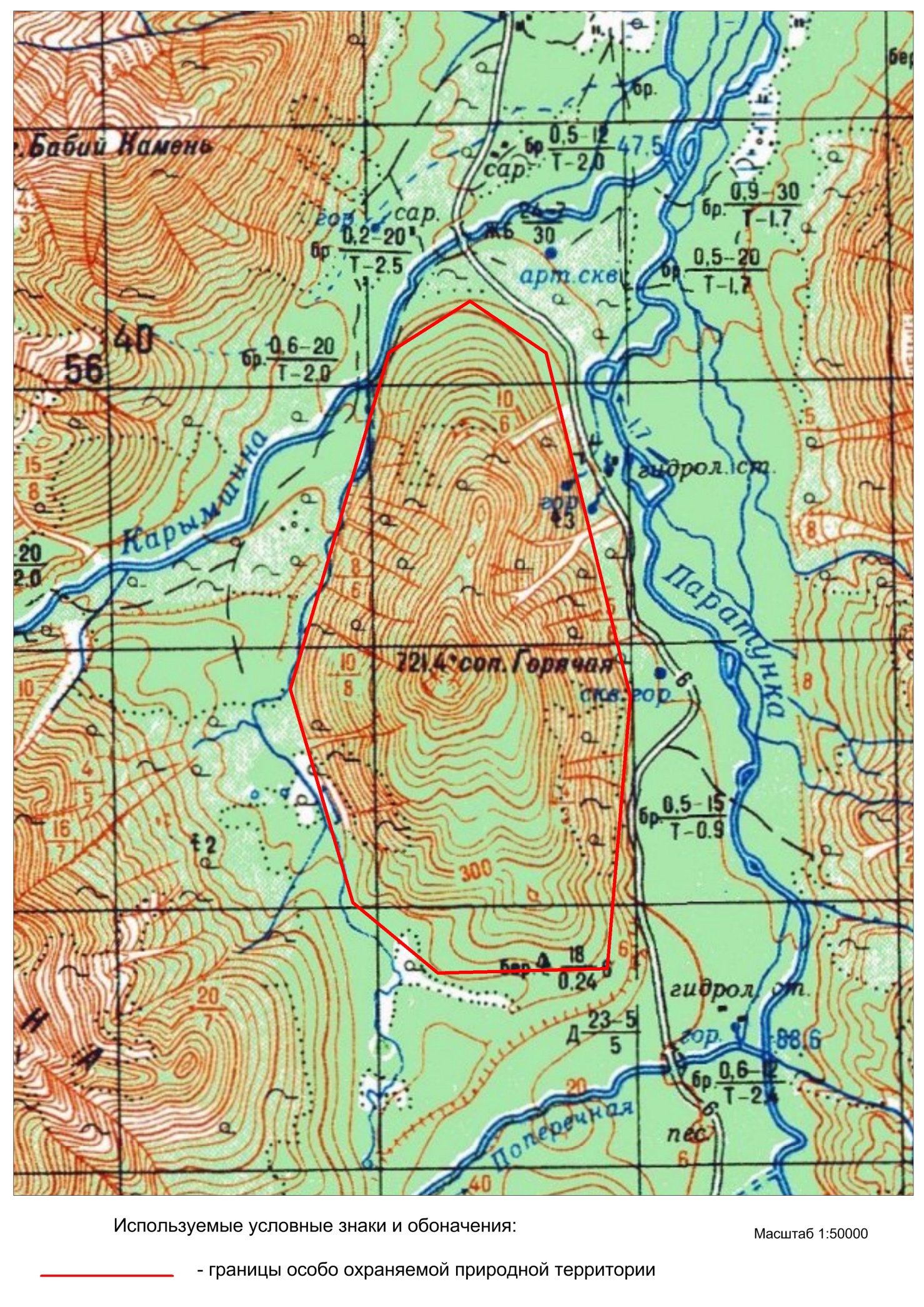 №Об утверждении положения о памятнике природы регионального значения «Сопка Горячая»Приложение к постановлению Правительства Камчатского края             от _______________ № _________               Приложение к Положениюо памятнике природы регионального значения «Сопка Горячая»Номерповоротной точкиКоординаты МСК-41 (1)Координаты МСК-41 (1)Координаты WGS-84Координаты WGS-84Номерповоротной точкиХУСеверная широтаВосточная долгота1536797.41377363.3652°48'27.7524'' 158°7'57.2016'' 2539378.051378132.2552°49'51.348'' 158°8'37.6296'' 3539767.571378753.3252°50'4.038'' 158°9'10.71'' 4539367.891379333.3152°49'51.1896'' 158°9'41.7816'' 5536729.641379967.8452°48'25.9272'' 158°10'16.2516'' 6534643.241379781.3152°47'18.4092'' 158°10'6.7548'' 7534614.651378484.5452°47'17.304'' 158°8'57.5664'' 8535157.861377836.552°47'34.782'' 158°8'22.8552'' 1536797.41377363.3652°48'27.7524''158°7'57.2016''